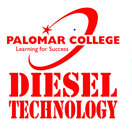 Date:	April 3rd, 2014				Location: ITC-113C-ClassroomStart time: 6:00pm				End time: 7:10pmChair: Sergio H. HernandezAttendees:  Dennis J. Sprong			Dennis Lutz		Account Manager			Assistant Professor, Dep. Chair 		Gary Kramer				Gary Oswald		District Service Manager, Bobcat	Foreman Miramar Bobcat 		Steve Nankervis			Dave Tauti	Fleet Maintenance, City of Vista  	Store Manager, Sun State Equip. Jim Burk				Miguel TrujilloCustomer Account Manager 		Fleet Maintenance MangerJeff Brakley				J.C. Becker		 		Maxwell Technologies, SD 	`	Sr. Sales Specialist 		Robert Taylor			Kurtis Nienkuis		District Service Manager		Penske		Jennifer Sullivan			Karl Gramberg		Area Recruiter, Waste Management	Regional Recruiter, Rush Enterprise		Scott Weink				Tom Faulkaus 		Waste Management 			Lead Tech., Sun State Equipment		Wally Zinniger			John Villemez		Fleet Manager, Waste Management	Adjunct Instructor, Palomar CollegeRecorder: April Clemente6:00-6:05 pm: Introduction of attendees6:06-6:20 pm: Jeff Brakley- Senior Product Manager Maxwell Technologies, INC.  		Maxwell Technologies, INC was founded in 1965. 						Introduces the ultra-capacitors ultra-cats rated at 2.7 volts module. It can 	restart a 16 liter Heavy-Duty Diesel engine.  						Heavy-Duty trucks have two major problems: flat tires and dead engines.		The product should last up to 10 years; it also has a 4 year warranty. 6:20-6:55 pm: Update committee with program news, current standing and 	ongoing projects. Sergio is working on becoming NATEF CertifiedHas made a connection with Daimler Going to Portland for engine rebuild and diagnosticPalomar is one of the few schools to teach Engine Rebuild II On July 14th Sergio will be in WisconsinFor the first time Sergio H. Hernandez will be teaching at the National LevelHe will be teaching other trainers.Mission Statement: Sergio asked attendees if they can read the mission statement that he has created and make a motion of approval or revision.Sprong makes a motionTrujillo secondsTaylor thirdsAction Item: Mission statement approved. 	Curriculum:Sample of what the outreach card looks like. Mission Statement to be included in the Diesel Mechanic Technology outreach card. It now has DMT 100. All courses are transferable to the UC Systems.Action Item: Unanimous approval of Curriculum.Facility: Action Item: Unanimous approval of the new facilities here at Palomar 					College. Brakley shares that he is very impressed with what Sergio has. The best facility he has seen thus far, and he has visited many. Storage: Real estate is very expensive. Sergio needs a storage building where valuable donated items can be protected from the weather. NATEF Certification Standard 9- Facilities: states that “the physical facilities must be adequate to permit achievement of the goals and performance objectives
“. NATEF will rate on how secure items are from pilferage and vandalism.   Title V. Educational Code states: “There must be adequate storage”. The program cannot move forward if it does not have adequate storage.Attendees request that Sergio formulate dimension and costs that fit the program’s needs.Action Item: The current storage is inadequate Bobby motionsGary secondsThere are currently 4 different locations for storage, difficult for access.  Sergio will have a plan by next committee meeting.Staffing: Bobby shared how important it is to keep the classroom small to ensure safety. The workforce community appreciates Sergio teaching the students how to be efficient mechanics but also being safe in the garage.  Action Item: Support for Full-Time Instructor Sprong motionsTrujillo secondsTaylor thirdsProgram Budget: Administration is supporting NATEF CertificationPresident Deegan has given Sergio $10,000 for toolingThere are $14,000 relocated funds from PerkinsAlignment System quote is $25,000- NATEF CertificationAction Item: Purchase of Alignment SystemUnanimous approval of purchase Action Item: Hydraulic TrainerUnanimous vote on purchasing Trainer Meeting adjourned at 7:10 pm